КАРАР	                                                                     ПОСТАНОВЛЕНИЕ      21 февраль 2023 й.                           № 9                21 февраля 2023 г.          О дне поминовения и почитания в сельском поселении Максим - Горьковский сельсовет муниципального района Белебеевский район Республики Башкортостан в 2023 году           В целях содействия сохранению традиций духовной культуры, семейных ценностей и укрепления связей между поколениями, в соответствии с Указом Главы Республики Башкортостан от 02 марта 2020 года №3УГ-80 «О дне поминовения и почитания в Республике Башкортостан» (с изменениями, внесенными Указом Главы Республики Башкортостан от 14.02.2023 №УГ - 85)ПОСТАНОВЛЯЮ1. Определить 6 мая 2023года датой проведения Дня поминовения и почитания в сельском поселении Максим - Горьковский сельсовет муниципального района Белебеевский район Республики Башкортостан в 2022 году.2.Утвердить план мероприятий по благоустройству могил ветеранов, участников и вдов участников Великой Отечественной войны, тружеников тыла военных лет, ветеранов Вооруженных сил, ветеранов боевых действий. (Приложение №1).3.Провести мероприятия по утвержденному плану по благоустройству могил ветеранов, участников и вдов участников Великой Отечественной войны, тружеников тыла военных лет, ветеранов Вооруженных сил, ветеранов боевых действий.      4. Контроль за  исполнением  данного  постановления  оставляю за  собой.Глава сельского поселения		                         Н.К. КрасильниковаПлан мероприятий по благоустройству могил ветеранов, участников и вдов участников Великой Отечественной войны, тружеников тыла военных лет, ветеранов Вооруженных сил, ветеранов боевых действий.Башkортостан РеспубликаhыБəлəбəй районы муниципальрайоныныӊМаксим – Горький ауыл советыауылбиләмәhе хакимиәте.Горькийис. ПУЙ ауылы, Баксаурамы,  3Тел.2-07-40 , факс: 2-08-98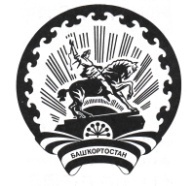 Республика БашкортостанАдминистрация сельского поселения Максим – Горьковский сельсовет муниципального района Белебеевский район 452014, с. ЦУП им. М.Горького, ул. Садовая, д. 3Тел. 2-07-40, факс: 2-08-98№Наименование мероприятийСроки проведенияОтветственный1Уборка территории кладбища с. ЦУП им. М. Горького, сбор мусора.28.04.2023гКрасильникова Н.К.2Распиловка повалившихся деревьев на территории кладбища с. ЦУП им. М. Горького.28.04.2023гКрасильникова Н.К.3Вывоз мусора с территории кладбища, очистка контейнерных площадок.28.04.2023гКрасильникова Н.К.4Обкос территории кладбища с. ЦУП им.М. Горького02.05.2023гКрасильникова Н.К.5Вывоз мусора, деревьев с территории кладбища02.05.2023гКрасильникова Н.К.